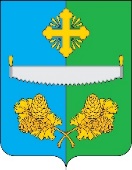 АДМИНИСТРАЦИЯСЕЛЬСКОГО ПОСЕЛЕНИЯ ТУНДРИНОСургутского муниципального районаХанты-Мансийского автономного округа-ЮгрыПОСТАНОВЛЕНИЕ«28» сентября 2022г.						                    		          № 43п. Высокий МысО внесении изменений в постановление администрации сельского поселения Тундрино от 18.02.2014 № 2 «Об утверждении правил обработки персональных данных в администрации сельского поселения Тундрино»           В целях приведения муниципального правого акта в соответствие с Федеральным законом от 14.07.2022 № 266-ФЗ «О внесении изменений в Федеральный закон «О персональных данных», отдельные законодательные акты Российской Федерации и признании утратившей силу части четырнадцатой статьи 30 Федерального закона "О банках и банковской деятельности"           1. Внести в постановление администрации сельское поселение Тундрино от 18.02.2014 № 2 «Об утверждении правил обработки персональных данных в администрации сельского поселения Тундрино» следующие изменения:1.1. Подпункт 2 пункта 2.1 раздела 2   приложения 1 после слов «оценка вреда» дополнить словами «в соответствии с требованиями, установленными уполномоченным органом по защите прав субъектов персональных данных».1.2. В пункте 17 приложения 3 слова «тридцати дней» заменить словами «десяти рабочих дней».1.3.  Пункт 17 приложения 3 дополнить предложением следующего содержания: «Указанный срок может быть продлен, но не более чем на пять рабочих дней в случае направления администрацией сельского поселения Тундрино в адрес субъекта персональных данных мотивированного уведомления с указанием причин продления срока предоставления запрашиваемой информации.».1.4. В пункте 18 приложения 3 слова «тридцати дней» заменить словами «десяти рабочих дней».1.5.  Пункт 18 приложения 3 дополнить предложением следующего содержания: «Указанный срок может быть продлен, но не более чем на пять рабочих дней в случае направления администрацией сельского поселения Тундрино в адрес субъекта персональных данных мотивированного уведомления с указанием причин продления срока предоставления запрашиваемой информации.».2. Обнародовать настоящее постановление и разместить на официальном сайте муниципального образования сельского поселение Тундрино.И.о. главы сельского поселения Тундрино                                    А.Г. Решта